                                                              РЕШЕНИЕ                                   26.02. 2013г.                                       с. Калинино                                      № 6Об утверждении Положения о бюджетном процессе в муниципальном образовании Калининский сельсовет	В соответствии со статьей 9 Бюджетного кодекса Российской Федерации, Федеральным законом от 06.10.2003г. № 131-ФЗ «Об общих принципах организации местного самоуправления в Российской Федерации», Устава муниципального образования Калининский сельсовет и в целях определения правовых основ, содержания и механизма осуществления бюджетного процесса в муниципальном образовании Калининский сельсовет, установления основ формирования доходов, осуществления расходов местного бюджета, Совет депутатов Калининского сельсовета,РЕШИЛ:1.Утвердить Положение о бюджетном процессе в муниципальном образовании Калининский сельсовет (далее по тексту Положение) согласно приложению.2.Признать утратившим силу решение Совета депутатов муниципального образования Калининский сельсовет от 25 декабря 2007г. № 30 (с изменениями от 21.03.2008г. № 14) «Об утверждении Положения о бюджетном процессе в муниципальном образовании  Калининский сельсовет».3.Контроль за исполнением данного решения возложить на постоянную комиссию по бюджету, финансам и налогам.(председатель Рябцева Л.Н.).4.Настоящее  решение вступает в силу со дня его  официального опубликования.Глава Калининского сельсовета                          		                  	     А.И.ДеминПриложениек решению Совета депутатовКалининского сельсовета от 26.02. 2013г № 6ПОЛОЖЕНИЕо бюджетном процессе в муниципальном образовании Калининский сельсовет	Настоящее Положение в соответствии с Бюджетным кодексом Российской Федерации (далее – Бюджетный кодекс) определяет правовые основы функционирования бюджетной системы в муниципальном образовании Калининский сельсовет, бюджетные полномочия органов местного самоуправления и устанавливает  порядок организации бюджетного процесса в  муниципальном образовании Калининский сельсовет.Глава 1. Общие положенияСтатья 1. Правоотношения, регулируемые настоящим ПоложениемНастоящее Положение регулирует правоотношения, возникающие между субъектамибюджетных отношений в процессе составления, рассмотрения проекта бюджета, утверждения и исполнения бюджета муниципального образования Калининский сельсовет, контроля за его исполнением, осуществления бюджетного учета, составления, внешней проверки, рассмотрения и утверждения бюджетной отчетности.Настоящее Положение устанавливает права и обязанности участников бюджетного процесса в муниципальном образовании Калининский сельсовет.Статья 2. Нормативные правовые акты, регулирующие бюджетные правоотношения в  муниципальном образовании Калининский сельсовет1. Бюджетные правоотношения в муниципальном образовании Калининский сельсовет регулируются Бюджетным кодексом и принимаемыми в соответствии с ним федеральными законами, законами Республики Хакасия, в том числе  о республиканском бюджете Республики Хакасия, муниципальными правовыми актами представительных органов муниципального образования  Усть-Абаканский район и Администрацией Калининского сельсовета о бюджетах и иными нормативными правовыми актами, регулирующими правоотношения, указанные в статье 1 настоящего Положения.2. Органы местного самоуправления  муниципального образования Калининский сельсовет принимают нормативные правовые акты, регулирующие бюджетные правоотношения, в пределах своей компетенции, определенной законодательством Российской Федерации, нормативными правовыми актами Республики Хакасия, муниципальными правовыми актами.3. Муниципальные правовые акты, принятые органами местного самоуправления в муниципальном образовании Калининский сельсовет, не могут противоречить Бюджетному кодексу, Закону Республики Хакасия «О бюджетном процессе и межбюджетных отношениях в Республике Хакасия», положению о бюджетном процессе в муниципальном образовании Усть-Абаканский  район и настоящему Положению. Статья 3. Понятия и термины, применяемые в настоящем Положении Понятия и термины, применяемые в настоящем Положении, используются в значениях, определенных Бюджетным кодексом и иными нормативными правовыми актами, регулирующими бюджетные правоотношения. Глава 2. Участники бюджетного процесса в  муниципальном образовании Калининский сельсовет и их полномочияСтатья 4. Участники бюджетного процесса Калининского сельсоветаУчастниками бюджетного процесса в муниципальном образовании Калининский сельсовет  являются:Глава Калининского сельсовета;Совет депутатов Калининского сельсовета (далее – Совет депутатов);Администрация Калининского сельсовета (далее – Администрация);Главные распорядители (распорядители) бюджетных средств;Главные администраторы (администраторы) доходов бюджета муниципального образования Калининский сельсовет;Главные администраторы (администраторы) источников финансирования дефицита бюджета муниципального образования Калининский сельсовет;Получатели бюджетных средств.Статья 5. Бюджетные полномочия Главы муниципального образованияГлава обладает следующими бюджетными полномочиями:1)принимает решение о начале работы над составлением проекта бюджета муниципального образования  Калининский сельсовет;2)представляет в Совет депутатов проект бюджета муниципального образования  Калининский сельсовет на очередной  финансовый год и плановый период;3)представляет в Совет депутатов годовой отчет об исполнении бюджета муниципального образования  Калининский сельсовет за отчетный финансовый год (далее – годовой отчет);4) осуществляет иные бюджетные полномочия, определенные федеральными   законами, нормативными правовыми актами Республики Хакасия, Уставом муниципального образования  Калининский сельсовет, настоящим Положением.Статья 6. Бюджетные полномочия Совета депутатов	Совет депутатов обладает следующими бюджетными полномочиями:рассматривает и утверждает бюджет муниципального образования  Калининский сельсовет на очередной финансовый год и плановый период;рассматривает и утверждает годовые отчеты об исполнении бюджета муниципального образования  Калининский сельсовет;утверждает программы социально-экономического развития в муниципальном образовании Калининский сельсовет и отчеты об их исполнении;вводит местные налоги и сборы, устанавливает размеры ставок по ним и предоставляет  налоговые льготы в порядке, предусмотренном действующим законодательством;устанавливает размер части прибыли муниципальных унитарных предприятий Калининского сельсовета, отчисляемой в бюджет муниципального образования  Калининский сельсовет;осуществляет иные полномочия в соответствии с Бюджетным кодексом, иными нормативными правовыми актами Российской Федерации и нормативными правовыми актами Республики Хакасия, Уставом муниципального образования  Калининский сельсовет.Статья 7. Бюджетные полномочия Администрации Калининского сельсовета	Администрация обладает следующими бюджетными полномочиями:разрабатывает  для представления в Совет депутатов проект решения о бюджете муниципального образования  Калининский сельсовет, а также проекты программ социально-экономического развития муниципального образования;обеспечивает исполнение бюджета муниципального образования  Калининский сельсовет;готовит годовой отчет об исполнении бюджета  муниципального образования  Калининский сельсовет представления его в Совет депутатов;устанавливает порядок ведения реестра расходных обязательств муниципального образования Калининский сельсовет;разрабатывает бюджетные целевые программы;осуществляет иные полномочия в соответствии с законодательством Российской Федерации и Республики Хакасия, регулирующими бюджетные правоотношения.Статья 8. Бюджетные полномочия главного распорядителя бюджетных средств	Главный распорядитель бюджетных средств обладает следующими бюджетными полномочиями:ведет реестр расходных обязательств в муниципальном образовании Калининский сельсовет;осуществляет планирование соответствующих расходов бюджета, составляет обоснования бюджетных ассигнований;составляет, утверждает и ведет бюджетную роспись, распределяет лимиты бюджетных обязательств по распорядителям и получателям бюджетных средств и исполняет соответствующую часть бюджета муниципального образования  Калининский сельсовет;утверждает сметы доходов и расходов  подведомственных муниципальных учреждений;формирует муниципальные задания;обеспечивает  целевое использование бюджетных средств;формирует бюджетную отчетность;осуществляет иные полномочия в соответствии с Бюджетным кодексом, иными  нормативными правовыми актами Российской Федерации, Республики Хакасия и муниципальными правовыми актами  регулирующими бюджетные правоотношения.Статья 9. Бюджетные полномочия иных участников бюджетного процесса	Бюджетные полномочия иных участников бюджетного процесса определяются в соответствии с Бюджетным кодексом, федеральными законами, нормативными правовыми актами Республики Хакасия и муниципальными правовыми актами, регулирующими бюджетные правоотношения, настоящим Положением.Глава 3. Составление, рассмотрение и утверждение бюджета муниципального образования  Калининский сельсовет Статья 10. Составление проекта бюджета муниципального образования  Калининский сельсовет 1.Непосредственное составление проекта бюджета муниципального образования  Калининский сельсовет осуществляется Администрацией  на основе прогноза социально-экономического развития муниципального образования в целях финансового обеспечения расходных обязательств муниципального образования.	Проект бюджета муниципального образования  Калининский сельсовет составляется и утверждается сроком на три года – очередной финансовый год и плановый период.2.Составление проекта бюджета муниципального образования  Калининский сельсовет осуществляется в порядке  и сроки, устанавливаемые Администрацией в соответствии с Бюджетным кодексом и настоящим Положением, и начинается не позднее чем за шесть месяцев до начала очередного финансового года.Составление проекта бюджета муниципального образования  Калининский сельсоветосуществляется в соответствии с бюджетной политикой Российской Федерации, определенной в Бюджетном послании Президента Российской Федерации, основными направлениями бюджетной и налоговой политики Республики Хакасия, определенной Главой Республики Хакасия – Председателем Правительства Республики Хакасия, а также основными задачами и приоритетами социально-экономического развития Калининского сельсовета, определенными Главой Калининского  сельсовета.Статья 11. Состав показателей, представляемых для рассмотрения и утверждения в проекте решения о бюджете муниципального образования  Калининский сельсовет1.В проекте решения о бюджете  муниципального образования  Калининский сельсовет должны содержаться основные характеристики бюджета муниципального образования  Калининский сельсовет, к которым относятся общий объем доходов, общий объем расходов и дефицит (профицит) бюджета муниципального образования  Калининский сельсовет.2.Проектом решения о бюджете  муниципального образования  Калининский сельсовет  должны быть установлены:перечень главных администраторов доходов бюджета;перечень главных администраторов источников финансирования дефицита бюджета муниципального образования  Калининский сельсовет;доходы бюджета муниципального образования по группам, подгруппам и статьям кодов классификации доходов бюджетов Российской Федерации;распределение бюджетных ассигнований по разделам, подразделам, целевым статьям и видов расходов классификации расходов бюджета муниципального образования  Калининский сельсовет в ведомственной структуре расходов на очередной финансовый год и плановый период;общий объем бюджетных ассигнований, направляемых на исполнение публичных нормативных обязательств;объем межбюджетных трансфертов, получаемых из других бюджетов бюджетной системы Российской Федерации;общий объем условно утверждаемых (утвержденных) расходов;источники финансирования дефицита бюджета муниципального образования  Калининский сельсовет;верхний предел муниципального внутреннего долга по состоянию на 1января года, следующего за очередным финансовым годом и каждым годом планового периода, с указанием в том числе верхнего предела долга по муниципальным гарантиям; перечень муниципальных целевых программ, предусмотренных к финансированию из бюджета муниципального образования  Калининский сельсовет на очередной финансовый год и плановый период, с указанием объемов финансирования.Статья 12. Документы и материалы, представляемые в Совет депутатов одновременно с проектом решения о бюджете муниципального образования  Калининский сельсоветОдновременно с проектом решения о бюджете  муниципального образования  Калининский сельсовет в Совет депутатов представляется:основные направления бюджетной и налоговой политики;предварительные итоги социально-экономического развития муниципального образования  Калининский сельсовет за истекший период текущего финансового года и ожидаемые итоги социально-экономического развития в муниципальном образовании Калининский сельсовет за текущий финансовый год;оценка ожидаемого исполнения бюджета муниципального образования  Калининский сельсовет  на текущий финансовый год;информация о результатах проверок целевого использования бюджетных средств, проводившихся в текущем финансовом году;прогноз социально-экономического развития в муниципальном образовании Калининский сельсовет;пояснительная записка к проекту решения о бюджете муниципального образования  Калининский сельсовет;реестр расходных обязательств;перечень публичных нормативных обязательств, подлежащих исполнению за счет средств бюджета муниципального образования  Калининский сельсовет, и расчеты по ним на очередной финансовый год и плановый период;верхний предел муниципального долга на конец очередного финансового года и конец каждого года планового периода;  проект программы муниципальных внутренних заимствований на очередной финансовый год и плановый период;  проект программы муниципальных гарантий на очередной финансовый год и плановый период;            12) перечень муниципальных целевых программ, предусмотренных к реализации в очередном финансовом году и плановом периоде, перечень муниципальных нормативных правовых актов (статей, отдельных пунктов статей, подпунктов, абзацев), действие которых приостанавливается (изменяются сроки вступления в силу) на очередной финансовый год и (или) плановый период в связи с тем, что указанные нормативные правовые акты не обеспечены источниками финансирования в очередном финансовом году и (или) плановом периоде. В случае, если расходы на реализацию нормативных правовых актов частично обеспечены источниками финансирования, в решении о местном бюджете указывается, в какой части не предусмотрено финансирование;13) перечень муниципальных целевых программ, предусмотренных к реализации в очередном финансовом году и плановом периоде.2. Пояснительная записка к проекту решения о бюджете  муниципального образования  Калининский сельсовет должна содержать:1) расчеты по статьям классификации доходов бюджета муниципального образования  Калининский сельсовет и источников финансирования дефицита бюджета муниципального образования  Калининский сельсовет на очередной финансовый год и плановый период;2) оценку потерь бюджета  муниципального образования  Калининский сельсовет от предоставления налоговых льгот за текущий финансовый год и предполагаемого предоставления налоговых льгот на очередной финансовый год;3) информацию о кредиторской задолженности по расходам бюджета муниципального образования  Калининский сельсовет  последнюю отчетную дату;4) основные показатели сети муниципальных учреждений (количество школ, учащихся, детских дошкольных учреждений, лечебных учреждений, койко-мест, клубов, библиотек, посещаемость и так далее);5) предложения о порядке индексации заработной платы работников муниципальных учреждений, денежного содержания муниципальных служащих  Калининского сельсовета  в очередном финансовом году.Статья 13. Общие условия рассмотрения проекта решения о бюджете муниципального образования  Калининский сельсовет	1. Проект решения о бюджете муниципального образования  Калининский сельсовет рассматривается в двух чтениях.	2. Предложения и поправки, вносимые к проекту решения о бюджете муниципального образования  Калининский сельсовет, предусматривающие увеличение отдельных статей расходов бюджета муниципального образования  Калининский сельсовет, должны быть сбалансированными, то есть предусматривать одновременное согласование доходов и расходов бюджета  муниципального образования  Калининский сельсовет либо их перераспределение.Статья 14. Внесение проекта решения о бюджете  муниципального образования  Калининский сельсовет в Совет депутатов1.Проект решения о бюджете  муниципального образования  Калининский сельсовет считается внесенным в срок, если он представлен Главой Калининского сельсовета в Совет депутатов не позднее 15 ноября текущего года.2.В течение суток со дня внесения проекта решения о бюджете муниципального образования  Калининский сельсовет в Совет депутатов Председатель Совета депутатов направляет его в постоянную комиссию по бюджету, финансам и экономической политике (далее – комиссия по бюджету)  для проведения в течение трех рабочих дней заседания комиссии по бюджету по подготовке заключения о соответствии состава показателей, представленных документов и материалов требованиям статей 11 и 12 настоящего Положения;3.Комиссия по бюджету на основании подготовленного ей заключения вносит предложение о представлении проекта решения о бюджете  муниципального образования  Калининский сельсовет к рассмотрению Советом депутатов либо о его возврате в Администрацию на доработку, если состав представленных показателей не соответствует требованиям статьи 11 настоящего Положения. Доработанный проект решения о бюджете муниципального образования  Калининский сельсовет со всеми необходимыми документами должен быть представлен в Совет депутатов  в течение 5 дней со дня возвращения его на доработку и рассмотрен в соответствии с настоящим Положением.4.В случае соответствия состава показателей требованиям статьи 11 настоящего Положения Совет депутатов принимает решение об опубликовании  проекта решения о бюджете, а также о дате, времени и месте проведения публичных слушаний по проекту решения о бюджете и направляет данное решение в печатные средства массовой информации для официального опубликования.Статья 15. Публичные слушания по проекту решения о бюджете муниципального образования	1. Публичные слушания по проекту решения о бюджете (далее – публичные слушания) проводятся до рассмотрения Советом депутатов  проекта решения о бюджете в первом чтении и не ранее чем через 14 дней с момента его официального опубликования.	2. Организация публичных слушаний осуществляется Советом депутатов.	Одновременно с опубликованием проекта решения о бюджете сообщается о публичных слушаниях, дате, времени и месте их проведения, профильной комиссии Совета депутатов, осуществляющей сбор замечаний и предложений к проекту решения о бюджете, и почтовом адресе, по которому направляются указанные замечания и предложения.	Указанные замечания и предложения обобщаются профильной комиссией и представляются в виде информации на публичных слушаниях.3.В публичных слушаниях принимают участие депутаты Совета депутатов, Председатель Совета депутатов, руководители муниципальных учреждений и иные заинтересованные лица.	4. Контрольно-счетная палата Усть-Абаканского района проводит экспертизу проекта решения о бюджете, готовит по ее результатам заключение и представляет в Совет депутатов не позднее чем за два дня до проведения публичных слушаний.	5. Публичные слушания носят открытый характер.	Публичные слушания начинаются с доклада должностного лица, представляющего проект решения о бюджете  при рассмотрении его в Совете депутатов.	Оглашается заключение контрольного органа по представляемому проекту решения о бюджете.	Председатель комиссии по бюджету выступает с докладом, содержащим оценку положений обсуждаемого проекта решения о бюджете муниципального образования, результаты  анализа поступивших замечаний и предложений, а также экспертных  заключений к нему.	Все выступающие на публичных слушаниях берут слово только с разрешения председательствующего.	6. Материалы публичных слушаний протоколируются и стенографируются. Протокол и стенограмма подписываются председательствующим.	По результатам публичных слушаний принимаются рекомендации, подлежащие учету при рассмотрении проекта решения о бюджете Советом депутатов в первом чтении.Статья  16. Подготовка проекта решения о бюджете муниципального образования Калининский сельсовет  к рассмотрению в первом чтении1.Ответственный  за  работу  над  проектом  бюджета муниципального образования является комиссия по бюджету, финансам и налогам.2.Проект решения о бюджете, внесенный с соблюдением требований настоящего Положения, в течение двух рабочих дней направляется комиссией по бюджету депутатам Совета депутатов для подготовки замечаний и предложений, а также в контрольный орган на заключение.3.Для подготовки заключения комиссии по бюджету по представленным замечаниям и предложениям, имеющим разногласия,  создаются рабочие группы, состоящие из членов комиссии по бюджету, приглашенных представителей Администрации.График работы и состав рабочей группы утверждаются Председателем Совета депутатов по предложению председателя комиссии по бюджету.4.Комиссия по бюджету представляет заключение по поправкам к проекту решения о бюджете с учетом решений рабочей группы, формирует таблицу поправок и направляет ее на заключение в Администрацию, которая в течение трех дней представляет в Совет депутатов заключение по таблице поправок.5.В целях рассмотрения разногласий по проекту решения о бюджете с учетом заключений комиссии по бюджету и Администрации создается согласительная комиссия.6.Срок рассмотрения проекта решения о бюджете в комиссиях Совета депутатов  и согласительной комиссии составляет 10 дней со дня принятия решения Советом депутатов  решения о представлении указанного проекта решения.7.Комиссия по бюджету готовит сводную таблицу поправок к проекту решения о бюджете с заключениями комиссии по бюджету, Администрации и согласительной комиссии и проект решения Совета депутатов по внесенному проекту решения о бюджете муниципального образования.Статья 17. Порядок работы согласительной комиссии	1. Согласительная комиссия создается на паритетных началах из представителей Совета депутатов и Администрации (далее – стороны).	2. Состав представителей согласительной комиссии от каждой из сторон утверждается раздельно, соответственно Председателем Совета депутатов и Главой, до начала рассмотрения проекта решения о бюджете муниципального образования Советом депутатов.	3.Согласительная комиссия осуществляет свою деятельность с момента утверждения состава ее представителей каждой из сторон и до принятия решения о бюджете муниципального образования.	4.Согласительная комиссия рассматривает замечания, предложения и поправки к проекту решения о бюджете муниципального образования, представленные в комиссию по бюджету. По результатам их рассмотрения согласительная комиссия принимает решение.	5. Решение согласительной комиссии принимается раздельным голосованием представителей от каждой из сторон. Решение считается принятым стороной, если за него проголосовало большинство присутствующих на заседании согласительной комиссии представителей данной стороны. Результаты голосования каждой стороны принимаются за один голос. Решение считается согласованным, если его поддержали обе стороны. Решение, против которого возражает хотя бы одна из сторон, считается не согласованным.Статья 18. Рассмотрение проекта решения о бюджете муниципального образования в первом чтении	1.Проект решения о бюджете муниципального образования представляет на сессии Глава, таблицу поправок – комиссия по бюджету.	2. При рассмотрении проекта решения о бюджете муниципального образования в первом чтении обсуждаются его концепция, прогноз социально-экономического развития, основные направления бюджетной и налоговой политики, а также обсуждается заключение контрольного органа по проекту решения.	3. Совет депутатов по итогам рассмотрения проекта решения о бюджете муниципального образования принимает решение о принятии проекта решения о бюджете  в первом чтении или о его отклонении.Статья 19. Отклонение в первом чтении проекта решения о бюджете муниципального образования1.В случае отклонения проекта решения о бюджете муниципального образования в  первом чтении Совет депутатов может:передать указанный проект в согласительную комиссию для разработки согласованного варианта уточненных показателей проекта бюджета с учетом поступивших замечаний и предложений;вернуть в Администрацию на доработку.2.Согласованный либо доработанный проект решения о бюджете муниципального образования в течение 3 дней вносится Администрацией на повторное рассмотрение Советом депутатов в первом чтении.Статья 20. Рассмотрение проекта решения о бюджете муниципального образования во втором чтении1. Администрация совместно с комиссией по бюджету дорабатывает проект решения о бюджете муниципального образования с учетом поправок, принятых при рассмотрении в первом чтении, и вносит его на рассмотрение Совета депутатов  во втором чтении в измененном варианте.	2. При рассмотрении Советом депутатов проекта решения о бюджет муниципального образования во втором чтении допускается внесение в него поправок только редакционного характера, а также поправок, возникших в связи с изменением законодательства Российской Федерации и законодательства Республики Хакасия. После обсуждения указанных поправок ставится на голосование вопрос о принятии решения о бюджете муниципального образования в целом.	3. Совет депутатов рассматривает проект решения о бюджете муниципального образования во втором чтении в течение 7 дней со дня его принятия в первом чтении.	4.  Принятое Советом депутатов решение о бюджете муниципального образования дорабатывается с учетом принятых поправок в течение 3 рабочих дней, после чего направляется Главе муниципального образования для подписания и обнародования.Статья 21. Временное управление бюджетом муниципального образования	Если решение о бюджете муниципального образования не вступило в силу с начала финансового года, временное управление бюджетом муниципального образования осуществляется в порядке, предусмотренном Бюджетным кодексом.Глава 4. Внесение изменений в решение о бюджете Статья 22. Внесение изменений в решение о бюджете муниципального образования	Администрация разрабатывает и представляет в Совет депутатов проекты решений о внесении изменений в решение о бюджете муниципального образования по всем вопросам, являющимся предметом правового регулирования нормативного правового акта о бюджете, в том числе в части,  изменяющей основные характеристики  бюджета, а также распределение расходов бюджета в ведомственной структуре расходов.	Одновременно с указанным проектом решения представляются:	1) сведения об исполнении бюджета муниципального образования за истекший отчетный период текущего года;2) оценка ожидаемого исполнения бюджета муниципального образования в текущем финансовом году;3) пояснительная записка с обоснованием предлагаемых изменений   на текущий финансовый год и плановый период.Статья 23. Рассмотрение проекта решения о внесении изменений в решение о бюджете муниципального образования 1. Проект решения о внесении изменений в решение о бюджете муниципального образования на текущий финансовый год и плановый период рассматривается Советом депутатов во внеочередном порядке в течение 20 дней в двух чтениях.2. Принятое Советом депутатов решение о внесении изменений  в решение о бюджете муниципального образования на текущий финансовый год и плановый период дорабатывается с учетом принятых поправок в течение 10 рабочих дней, после чего направляется Главе для подписания и обнародования.Глава 5. Муниципальный финансовый контрольСтатья 24. Финансовый контроль, осуществляемый Советом депутатов	1. Совет депутатов осуществляет финансовый контроль в следующих формах:	1) предварительный контроль – в ходе обсуждения и утверждения проекта решения о бюджете муниципального образования и иных проектов нормативных правовых документов по бюджетно-финансовым вопросам;	2) текущий контроль в ходе рассмотрения отдельных вопросов исполнения бюджета муниципального образования на заседаниях комиссий, рабочих групп Совета депутатов, в ходе слушаний и в связи с депутатскими запросами;	3) последующий контроль – в ходе рассмотрения и утверждения годового отчета об исполнении бюджета  муниципального образования.	2. Администрация обязана представлять всю информацию, необходимую для осуществления Советом депутатов финансового контроля в пределах его компетенции, установленной законодательством Российской Федерации, настоящим Положением, иными нормативными правовыми актами.Статья 25. Финансовый контроль, осуществляемый Администрацией	1. Финансовый контроль со стороны Администрации осуществляют  главные распорядители (распорядители) средств бюджета муниципального образования, централизованная бухгалтерия.	2. Централизованная бухгалтерия Администрации осуществляет:	1) предварительный и текущий контроль за операциями с бюджетными средствами получателей средств бюджета, средствами главных администраторов (администраторов) источников финансирования дефицита бюджета, а также за соблюдением получателями бюджетных инвестиций, муниципальных гарантий условий выделения, получения, целевого использования и возврата бюджетных средств;	2) внутренний контроль за использованием бюджетных средств распорядителями и получателями бюджетных средств. Контроль за использованием субсидий, субвенций получателями в соответствии с условиями и целями, определенными при предоставлении указанных средств.	3) финансовый контроль за исполнением бюджета муниципального образования в случаях, установленных Бюджетным кодексом.	3. Главные распорядители бюджетных средств осуществляют финансовый контроль за подведомственными распорядителями (получателями) бюджетных средств в части обеспечения правомерного, целевого, эффективного использования бюджетных средств.Глава 6. Составление, внешняя проверка, рассмотрение и утверждение бюджетной отчетностиСтатья 26. Составление и представление бюджетной отчетности	1. Главные распорядителю бюджетных средств, главные администраторы доходов бюджета, главные администраторы источников финансирования дефицита бюджета (далее – главные администраторы бюджетных средств) представляют сводную  бюджетную  отчетность в Управление финансов администрации муниципального образования Усть-Абаканский район в установленные им сроки.	2. Отчет об исполнении бюджета муниципального образования за первый квартал, полугодие и девять месяцев текущего финансового года утверждается Главой и направляется в Совет депутатов.	3. Годовой отчет подлежит рассмотрению Советом депутатов и утверждению в установленном порядке.Статья 27. Решение Совета депутатов об исполнении бюджета муниципального образования 	1. Решением Совета депутатов об исполнении бюджета муниципального образования за отчетный финансовый год (далее – решение об исполнении бюджета) утверждается годовой отчет с указанием общего объема доходов, расходов и дефицита (профицита) бюджета муниципального образования.	2. Отдельными приложениями к решению об исполнении бюджета муниципального образования утверждаются показатели:	1) доходов бюджета по кодам классификации доходов бюджета;	2) доходов бюджета по кодам видов доходов, подвидов доходов, классификации операций сектора муниципального управления, относящихся к доходам бюджета ;	3) расходов бюджета муниципального образования  по ведомственной структуре расходов бюджета;	4) расходов бюджета муниципального образования по разделам и подразделам классификации расходов бюджетов;	5) источников финансирования дефицита бюджета муниципального образования по кодам классификации источников финансирования дефицитов бюджетов;	6) источников финансирования дефицита бюджета по кодам групп, подгрупп, статей, видов источников финансирования дефицитов бюджетов классификации операций сектора муниципального управления, относящихся к источникам финансирования дефицита  бюджета;	7) иные показатели в соответствии с той же структурой и бюджетной классификацией, которые применялись при утверждении бюджета муниципального образования.Статья 28. Подготовка годового отчета	1. Годовой отчет, представляемый в Совет депутатов, составляет Администрация.	2. В конце каждого финансового года Глава издает распоряжение о закрытии финансового года и подготовке годового отчета, в котором указываются порядок, сроки представления документов, являющихся основой для составления годового отчета. 	В соответствии с указанным распоряжением все получатели бюджетных средств составляют годовые отчеты.	3. Главные администраторы бюджетных средств составляют сводную бюджетную отчетность.	4. В пояснительной записке к отчетам бюджетных и автономных учреждений в обязательном порядке отражаются степень выполнения муниципального задания по предоставлению муниципальных услуг, данные о доходах, полученных в результате оказания платных услуг, об использовании муниципального имущества, закрепленного за ними на праве оперативного управления.	5. Получатели бюджетных средств, выделенных в форме субсидий, субвенций, бюджетных инвестиций, представляют отчеты по расходам указанных средств.Статья 29. Внешняя проверка	1. Годовой отчет до его рассмотрения Советом депутатов подлежит внешней проверке,  которая включает внешнюю проверку бюджетной отчетности главных администраторов бюджетных средств и подготовку заключения на годовой отчет.	2. Администрация представляет годовой отчет для подготовки заключения на него не позднее 15 апреля текущего года.	3. Заключение на годовой отчет представляется контрольным органом одновременно в Совет депутатов и Администрацию не позднее 15 мая текущего года.Статья 30. Представление годового отчета	1. Годовой отчет представляется в Совет депутатов не позднее 15 мая  текущего года.	2. Одновременно с годовым отчетом представляются проект решения об исполнении бюджета, а также следующие документы и материалы:	1) отчет об исполнении программы приватизации (продажи) муниципального имущества и приобретения имущества в муниципальную собственность;	2) отчет о расходовании средств резервного фонда;	3) отчет о предоставлении и погашении бюджетных кредитов;	4) отчет о предоставленных муниципальных гарантиях;	5) отчет об исполнении муниципальных целевых программ с оценкой достижения результатов программ.Статья 31. Рассмотрение годового отчета          1. До начала рассмотрения Советом депутатов годового отчета проводятся публичные слушания по нему.          Публичные слушания по годовому отчету проводятся в порядке, аналогичному порядку проведения публичных слушаний по проекту решения о бюджете муниципального образования, предусмотренному статьей 15 настоящего Положения.1.При рассмотрении годового отчета Совет депутатов заслушивает:доклад Главы или уполномоченного представителя Администрации;       2) информацию контрольного органа;       3) доклад председателя комиссии по бюджету, финансам и налогам.       2.По результатам рассмотрения годового отчета Совет депутатов принимает решение об утверждении либо отклонении решения об исполнении бюджета муниципального образования.           В случае отклонения Советом депутатов решения об исполнении бюджета муниципального образования он возвращается для устранения фактов недостоверного или неполного отражения данных и повторного представления в срок, не превышающий один месяц.Глава 7. Заключительные положенияСтатья 32.  Гласность в бюджетном процессе муниципального образования1.Проект решения о  бюджете муниципального образования, решение о бюджете муниципального образования, годовой отчет, ежеквартальные сведения о ходе исполнения бюджета муниципального образования, а также о численности муниципальных служащих и работников муниципальных учреждений муниципального образования с указанием  фактических затрат на их денежное содержание подлежат официальному опубликованию.2. Проект решения о бюджете муниципального образования и годовой отчет подлежат официальному опубликованию Советом депутатов в течение пяти  дней со дня принятия решения о проведении публичных слушаний.	3. Решение о бюджете муниципального образования, решение об исполнении бюджета муниципального образования, а также решения, принятые по иным вопросам, касающимся формирования и текущего исполнения бюджета муниципального образования, подлежат опубликованию (обнародованию) в установленном порядке.Статья 33. Порядок вступления в силу настоящего Положения	Настоящее Положение вступает в силу со дня его официального опубликования.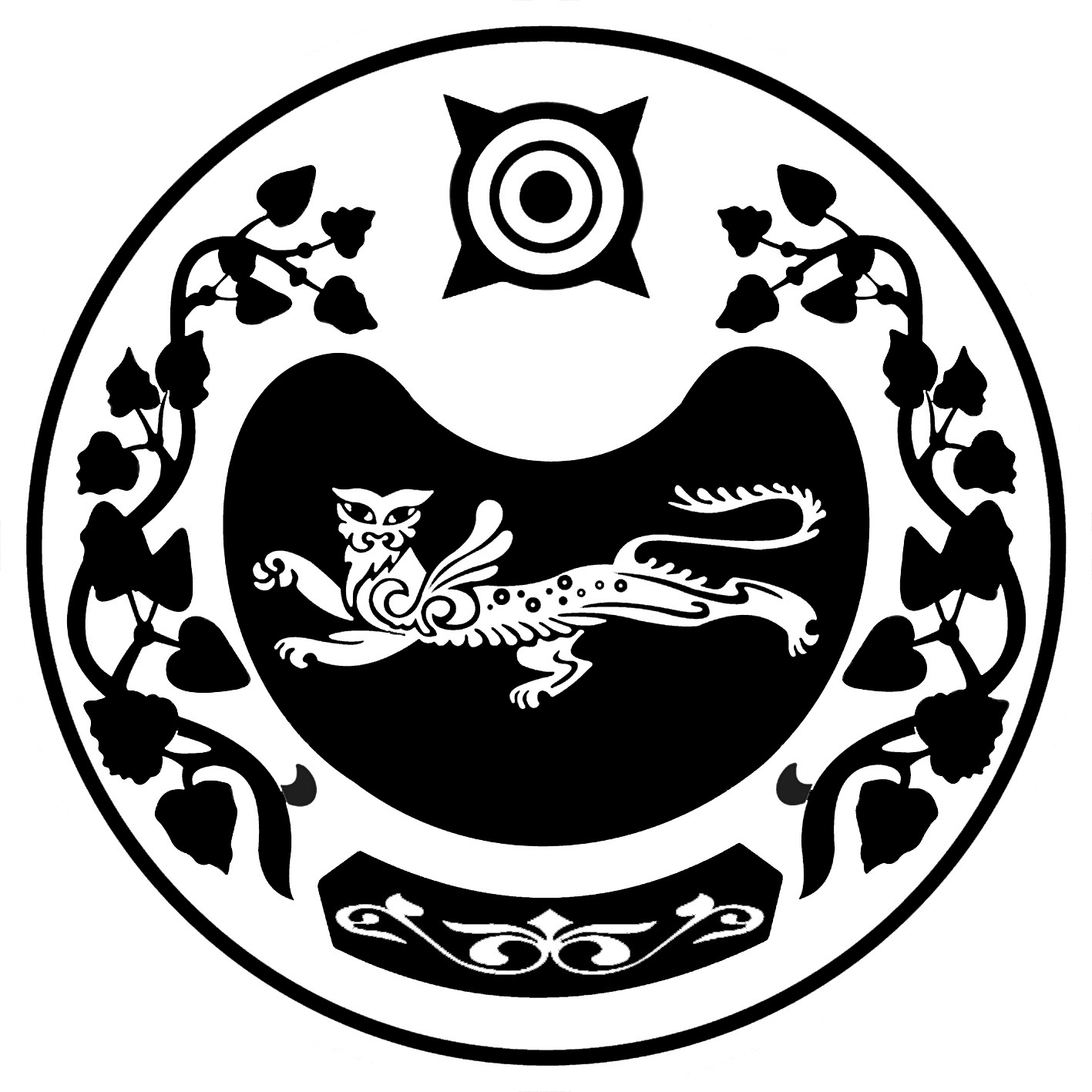 СОВЕТ ДЕПУТАТОВ КАЛИНИНСКОГО СЕЛЬСОВЕТА